Venerdi 6 Aprile 2018*/**/***/**** ricognizione unicaIl comitato organizzatore NON RISPONDE di eventuali furti e/o danni subiti nei parcheggi o nelle scuderie.! PARCHEGGI E SCUDERIE NON CUSTODITI !MAGGIOREISEOInizio ore   8.00A100 / A110 / A120 / A130 *Inizio ore   8.20A120 (6 anni) inizio ore 10.00C 140 fasi c.A seguireC 135 tempo **A seguireC 130 tempo **Circa ore 14.00C 120 fasi c. ***A seguireC 115 fasi c. ***Circa ore 16.30B 110 fasi c. **** A seguireB 100 fasi c. ****A seguireB 90 prec. ****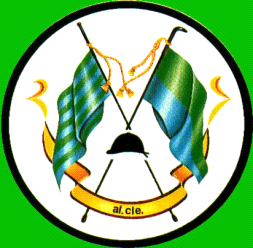 